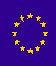 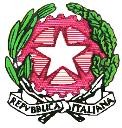 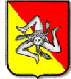 ISTITUTO OMNICOMPRENSIVO “L. PIRANDELLO”SCUOLA INFANZIA, PRIMARIA, SECONDARIA DI 1° E 2° GRADOVIA ENNA n°   7 -   Tel. 0922/970439C.F. 80006700845 C.M. AGIC81000E-92010-LAMPEDUSA E LINOSA (AG)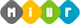 PROGRAMMAZIONE INDIVIDUALE ANNUALETraguardi per lo sviluppo delle competenze linguistico-comunicativeOBIETTIVI MINIMIComprensione oralecomprendere espressioni e parole di uso molto frequente che riguardano argomenti di interesse personale, quotidiano e sociale;cogliere l’essenziale di messaggi/annunci,  semplici e chiari, dialoghi o altro;comprendere semplici indicazioni;Comprensione scrittaleggere testi semplici comprendendo il significato generale;capire messaggi personali brevi (lettere, email, cartoline, ecc.);comprendere semplici istruzioni e indicazioni;Produzione oralesostenere una semplice conversazione su argomenti noti;esprimere semplici opinioni personali anche se non sempre formalmente corretterispondere a semplici domande;Produzione scrittascrivere brevi testi riguardanti argomenti di carattere personale, quotidiano e della civiltà del paese di cui si studia la linguaIl lessico e le strutture morfosintattiche di base (livello  A2)CONTENUTI DEL PROGRAMMA (Suddivisi in bimestri)Ottobre-NovembreFunctions•  Introducing oneself and greetingpeople•  Spelling names•  Asking for and giving personalinformation•  Talking about nationalities•  Describing one’s family•  Talking about possessions•  Talking about jobs•  Making requests•  Asking for permission•  Talking about abilities•  Saying dates•  Telling the time•  Describing one’s room•  Talking about shops and places in town•  Giving instructionsGrammar• Subject pronouns• To be – Present simple•  Regular and irregular plurals• Have got – Present simple•  Possessive ’s•  Possessive adjectives, Possessive pronouns and Whose• Can/Can’t• Wh- questions•This/That/These/Those• There is/There are•a/some/any•  Prepositions of place•  Object pronouns•  Articles•  ImperativesVocabulary•  Alphabet•  Countries and nationalities•  Family•  Jobs•  Zodiac signs•  Days, months and seasons•  Ordinal numbers, dates and years•  My room and personal possessions•  Shops and places in town•  Free-time activitiesDicembre-GennaioUnit 1Functions•  Asking about appearance•  Describing appearance•  Talking about who you look like in your family•  Talking about likes, dislikes, skills•  Talking about the frequency of activities•  Asking and answering about people’s hobbies•  Talking about volunteer organisationsGrammar•  Present simple - affirmative and negative•  Present simple - questions•  Adverbs and adverbial phrases of frequency•  Prepositions of time -at, in, onVocabulary•  Physical appearance•  Free-time activities•  Volunteer organisationsUnit 2Functions•  Talking about daily routine at school•  Talking about school subjects•  Talking about places and equipmentat school•  Talking about school systems•  Talking about one’s ideal school•  Talking about actions in progress•  Describing photos•  Expressing preferences and givingreasons•  Expressing wishes•  Making guesses and giving reasons•  Giving a general description•  Saying where things/people arein a photoGrammar•  Present continuous – affirmative, negative and questions•  Present simple vs Present continuous•  Prepositions and adverbial phrases of placeVocabulary•  School subjects•  Places in a school and school equipmentUnit 3Functions•  Talking about food and diets•  Offering•  Accepting•  Refusing•  Requesting•  Talking about cooking•  Asking for food•  Describing food•  Talking about personal tasteGrammar•  Countable and uncountable nouns•Some, any, no – affirmative, negative and questions•How much...?/How many...?•a lot/lots of, a little/a few, not much/many with countable and uncountable nouns – affirmative, negative and questionsVocabulary•  Food and food types•  Diets, food restrictions and ethical and religious issues•  Common uncountable nouns•  Environmental sustainabilityII QUADRIMESTREFebbraio-MarzoUnit 4Functions•  Talking about inspirational people•  Describing personalities•  Asking about past events•  Talking about past events•  Talking about abilities in the past•  Exchanging opinions•  Asking for opinions•  Giving opinions•  Agreeing•  Disagreeing•  Talking about feelings and emotionsGrammar•  Past simple –to be- affirmative and negative•  Past simple – regular and irregular verbs - affirmative and negative•  Past simple – questions•  Past simple – subject questions• Could  (past of can)Vocabulary•  Personality adjectives•  Feelings and emotionsUnit 5Functions•  Talking about sports•  Talking about fair play and rules•  Talking about obligations•  Talking about actions in progress in the past•  Apologising•  Asking for explanations•  Refusing explanations/Protesting  Making apologies•  Accepting apologiesGrammar•  Past continuous – affirmative, negative and Wh-questions•  Past continuous vs Past simple•Must/Have to and Mustn’t/Don’t have toVocabulary•  Sports, sports places and equipment•  Parts of the bodyUnit 6Functions•  Describing places•  Asking about places•  Talking about geographical features•  Comparing places•  Talking about national parks•  Asking about the weather•  Describing the weather•  Describing temperatures•  Talking about pollution and climate changeGrammar•  Comparative of adjectives and adverbs•(not) as ... as•  Superlative of adjectives and adverbs•too much/too many•too/(not) enoughVocabulary•  Geographical features•  Weather•  Climate changes and the environmentAprile-MaggioFunctions•  Talking about holidays•  Talking about future plans•  Asking for and giving directions•  Asking for and giving travel information•  Talking about timetables•  Talking about means of transportGrammar•be going to (future)•  Prepositions of motion•  Present continuous for future arrangements•  Present simple for fixed timetablesVocabulary•  Holidays•  Travel and transport•  Responsible tourismFunctions•  Making predictions about the future•  Talking about arranged actions•  Talking about technological devices•  Talking about causes and effects•  Following and giving instructions•  Clarifying and checking•  Asking for repetition•  Asking for help•  Offering help•  Giving instructions•  Making hypothesesGrammar•Will• Will vs be going to and the Present continuous•  Zero and First conditionals (ifand when)Vocabulary•  Homes and contents•  Technology•  CyberbullyingGli argomenti e le modalità per l’Educazione civica saranno concordati con il C.d.C   e  programmati nelle UDA interdisciplinari.Lampedusa, 9/12/2020	Il DocenteGiuseppina PaviaClasse: IATAnno Scolastico: 2020-21Disciplina:Lingua e cultura ingleseDocente: Giuseppina PaviaA2/B1 Riesce a comprendere frasi isolate ed espressioni di uso frequente relative ad ambiti di immediata rilevanza (ad es. informazioni di base sulla persona e sulla famiglia, acquisti, geografia locale, lavoro). Riesce a comunicare in attività semplici e di routine che richiedono solo uno scambio di informazioni semplice e diretto su argomenti familiari e abituali. Riesce a descrivere in termini semplici aspetti del proprio vissuto e del proprio ambiente ed elementi che si riferiscono a bisogni immediati.A2/B1 Riesce a comprendere frasi isolate ed espressioni di uso frequente relative ad ambiti di immediata rilevanza (ad es. informazioni di base sulla persona e sulla famiglia, acquisti, geografia locale, lavoro). Riesce a comunicare in attività semplici e di routine che richiedono solo uno scambio di informazioni semplice e diretto su argomenti familiari e abituali. Riesce a descrivere in termini semplici aspetti del proprio vissuto e del proprio ambiente ed elementi che si riferiscono a bisogni immediati.Ascolto (comprensione orale)Riesce a capire espressioni e parole di uso molto frequente relative a ciò che lo riguarda direttamente (per es. informazioni di base sulla sua persona e sulla sua famiglia, gli acquisti, l’ambiente circostante e il lavoro).Riesce ad afferrare l'essenziale di messaggi e annunci brevi, semplici e chiari.Lettura (comprensione scritta)Riesce a leggere testi molto brevi e semplici e a trovare informazioni specifiche e prevedibili in materiale di uso quotidiano, quali pubblicità, programmi, menù e orari.Riesce a capire lettere personali semplici e brevi.Parlato (produzione e interazione orale) Riesce a comunicare affrontando compiti semplici e di routine che richiedano solo uno scambio semplice e diretto di informazioni su argomenti e attività consuete.Riesce a partecipare a brevi conversazioni, anche se di solito non capisce abbastanza per riuscire a sostenere la conversazione.Riesce ad usare una serie di espressioni e frasi per descrivere con parole semplici la sua famiglia ed altre persone, le sue condizioni di vita, la carriera scolastica e il suo lavoro attuale o il più recente.Scrittura (produzione scritta e interazione scritta e in rete)Riesce a prendere semplici appunti e a scrivere brevi messaggi su argomenti riguardanti bisogni immediati.Riesce a scrivere una lettera personale molto semplice, per es. per ringraziare qualcuno.Riesce a condurre una semplice interazione sociale, esprimendo come si sente, quello che sta facendo e quello di cui ha bisogno, e rispondendo a commenti ringraziando, scusandosi o rispondendo a domande.Riesce a completare semplici acquisti, per es. ordinare merci, riesce a seguire semplici istruzioni e a collaborare a un compito in comune con un interlocutore di supporto.Mediazione Linguistica (testuale, concettuale e comunicativa)Riesce a fornire i punti principali tratti da testi semplici e brevi attinenti ad argomenti quotidiani e di immediato interesse purché siano espressi chiaramente in un linguaggio semplice.Riesce a partecipare a semplici compiti di tipo pratico, chiedendo agli altri che cosa pensano, facendo proposte e capendo le risposte, purché sia in grado di chiedere di ripetere o di riformulare di tanto in tanto.Riesce a fare proposte in modo semplice per portare avanti la discussione e riesce a chiedere quello che gli altri pensano riguardo certe idee.Riesce a contribuire al dialogo usando semplici parole per invitare gli altri a spiegare le cose, indicando quando capisce o è d’accordo.Riesce a comunicare il punto principale di quanto viene detto in situazioni quotidiane e prevedibili riguardanti necessità personali.Riesce a riconoscere quando gli interlocutori non sono d’accordo o quando sorgono difficoltà e riesce ad usare frasi semplici per raggiungere un compromesso e un accordo.CompetenzeAbilitàConoscenzeComprensionegenerale di untesto scritto•    È  in  grado  di  comprendere  testi  brevi  e  semplici  di contenuto  familiare  e  di  tipo concreto, formulati nel linguaggio che ricorre frequentemente nella vita di tutti i giorni o sul lavoro.•    È in grado di leggere testi fattuali semplici e lineari su argomenti che si riferiscono al suo campo d’interesse raggiungendo un sufficiente livello di comprensione. Strategie di ricezione – Individuare indizie fare inferenze•    È in grado di usare l’idea che si è fatta del significato generale di brevi testi ed enunciati su argomenti quotidiani di tipo concreto, per indurre dal contesto il significato che le parole sconosciute possono avere.•    È in grado di identificare in base al contesto parole sconosciute, relativamentead argomenti che si riferiscono al suo campo di interesse.•  È in grado di estrapolare dal contesto il significato di una parola sconosciutae ricostruire il significato della frase, a condizione di avere familiarità con l’argomento in questione.Comprensioneorale generale•    È in grado di comprendere quanto basta per soddisfare bisogni di tipo concreto, purché si parli lentamente e chiaramente.•    È  in  grado  di  comprendere  espressioni  riferite  ad  aree  di  priorità  immediata (per es. informazioni veramente basilari sulla persona e sulla famiglia, acquisti, geografia locale e lavoro), purché si parli lentamente e chiaramente.•    È  in  grado  di  comprendere  informazioni  fattuali  chiare  su  argomenti  comuni relativi alla vita di tutti i giorni o al lavoro, riconoscendo sia il significato generale  sia  le  informazioni  specifiche,  purché  il  discorso  sia  pronunciato  con chiarezza in un accento piuttosto familiare.•    È in grado di comprendere i punti salienti di un discorso chiaro in lingua stan-dard che tratti argomenti familiari affrontati abitualmente sul lavoro, a scuola,nel tempo libero ecc., compresi dei brevi racconti.Interazione oralegenerale•    È in grado di interagire con ragionevole disinvoltura in situazioni strutturate e conversazioni brevi, a condizione che, se necessario, l’interlocutore collabori.Fa fronte senza troppo sforzo a semplici scambi di routine; risponde a domande semplici e ne pone di analoghe e scambia idee e informazioni su argomentifamiliari in situazioni quotidiane prevedibili.•    È in grado di comunicare in attività semplici e compiti di routine, basati su unoscambio di informazioni semplice e diretto su questioni correnti e usuali cheabbiano a che fare con il lavoro e il tempo libero. Gestisce scambi comunicativimolto brevi, ma raramente riesce a capire abbastanza per contribuire a sostenere con una certa autonomia la conversazione.•    È in grado di comunicare con discreta sicurezza su argomenti familiari, di routi-ne o no, che lo/la interessino o si riferiscano alla sua professione.•    È  in  grado  di  scambiare  informazioni,  le  controlla  e  le  conferma,  fa  fronte  a situazioni meno frequenti e spiega perché qualcosa costituisce un problema.•    È in grado di esprimere il proprio pensiero su argomenti più astratti, culturali,quali film, libri, musica ecc.•    È  in  grado  di  utilizzare  un’ampia  gamma  di  strumenti  linguistici  semplici  per  far fronte a quasi tutte le situazioni che possono presentarsi nel corso di un viaggio.•    È  in  grado  di  intervenire,  senza  bisogno  di  una  precedente  preparazione,  in una conversazione su questioni familiari e di esprimere opinioni personali e discambiare informazioni su argomenti che tratta abitualmente, di suo interesse personale o riferiti alla vita di tutti i giorni.Produzione oralegenerale•    È in grado di descrivere o presentare in modo semplice persone, condizioni divita o di lavoro, compiti quotidiani, di indicare che cosa piace o non piace consemplici espressioni e frasi legate insieme, così da formare un elenco.•    È  in  grado  di  produrre,  in  modo  ragionevolmente  scorrevole,  una  descrizione semplice di uno o più argomenti che rientrano nel suo campo d’interesse,strutturandola in una sequenza lineare di punti.Interazione scrittagenerale•    È  in  grado  di  scrivere  brevi  e  semplici  appunti,  relativi  a  bisogni  immediati, usando formule convenzionali.•    È in grado di scrivere una serie di semplici espressioni e frasi legate da semplici connettivi quali and, but e because.•    È  in  grado  di  trasmettere  informazioni  e  idee  su  argomenti  sia  astratti  sia concreti, verificare le informazioni ricevute, porre domande su un problema o spiegarlo con ragionevole precisione.•    È in grado di scrivere lettere e appunti personali per chiedere o dare sempliciinformazioni di interesse immediato, riuscendo a mettere in evidenza ciò che ritiene importante.Produzione scrittagenerale•    Su una gamma di argomenti familiari che rientrano nel suo campo d’interesseè in grado di scrivere testi lineari e coesi, unendo in una sequenza lineare unaserie di brevi espressioni distinte.Produzione oralegenerale•    È in grado di descrivere o presentare in modo semplice persone, condizioni divita o di lavoro, compiti quotidiani, di indicare che cosa piace o non piace consemplici espressioni e frasi legate insieme, così da formare un elenco.•    È  in  grado  di  produrre,  in  modo  ragionevolmente  scorrevole,  una  descrizio-ne semplice di uno o più argomenti che rientrano nel suo campo d’interesse,strutturandola in una sequenza lineare di punti.•  Seguire i punti salienti di una discussione purché si parli in lingua standard con pronuncia chiara.•  Identificare l’argomento di una discussione se si parla lentamente e con chiarezza.•  Afferrare l’essenziale in messaggi e annunci brevi, chiari e semplici e in semplici istruzioni.•  Comprendere l’informazione essenziale in brevi testi registrati che trattino di argomenti di uso quotidiano e che siano pronunciati lentamente e chiaramente.•  Comprendere i punti salienti di semplici materiali registrati che trattino argomenti concui si ha familiarità e che siano pronunciati in modo relativamente lento e chiaro.•  Raccontare una storia e descrivere gli aspetti quotidiani del proprio ambiente.•  Descrivere brevemente avvenimenti, attività svolte in passato, progetti, abitudini.•  Fare  confronti  e  spiegare  che  cosa  piace  o  non  piace  rispetto  a  un  oggetto  o  a  una situazione.•  Produrre descrizioni semplici e lineari di argomenti familiari di vario tipo.•  Riferire la trama di un libro o di un film e descrivere le proprie impressioni.•  Dare brevi motivazioni e spiegazioni su opinioni, progetti e azioni.•  Fare un’esposizione breve, preparata e provata in precedenza su un argomento familiare.•  Esprimere sentimenti e atteggiamenti quali sorpresa, felicità, tristezza, interesse e re-agire se vengono manifestati da altre persone.•  Seguire  un  discorso  chiaramente  articolato  anche  se  a  volte  può  essere  necessario chiedere la ripetizione di certe parole o espressioni.•  Formulare suggerimenti e rispondere a quelli degli altri.•  Esprimere educatamente convinzioni e opinioni, accordo e disaccordo.•  Discutendo  di  argomenti  di  proprio  interesse,  esprimere  o  sollecitare  punti  di  vista  e opinioni personali.•  Comprendere le descrizioni di avvenimenti contenuti in lettere personali.•  Individuare e comprendere informazioni significative in materiale di uso corrente, qualiinserzioni, lettere e articoli di giornali a struttura lineare che trattino argomenti fami-liari.•  Scrivere descrizioni di un avvenimento, un viaggio recente o esperienze personali.•  Scrivere relazioni molto brevi per trasmettere informazioni fattuali.•  Scrivere lettere personali in cui si descrivono esperienze, sentimenti e avvenimenti.•  Scrivere messaggi riferiti a bisogni immediati•Lessico  relativo  ad  argomenti attuali e al proprio campo di interesse.•  Strutture  grammaticali  a  livello pre-intemedio.•  Corretta  pronuncia  di  parole  e frasi.•  Uso  del  dizionario  bilingue  italiano-inglese.•  Modalità  di  scrittura  quali  la narrazione  di  una  storia,  la  recensione  di  un  film  o  di  un  libro, la stesura di una mail o diuna  lettera,  la  redazione  di  un semplice rapporto.•  Criteri  comunicativi  dell’interazione  e  della  produzione  orale in funzione del contesto.•  Elementi  socio-culturali  relativi ai paesi di lingua inglese.